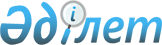 "Қазақстан Республикасының кейбір заңнамалық актілеріне рұқсат беру жүйесін жетілдіру мәселелері бойынша өзгерістер мен толықтырулар енгізу туралы" Қазақстан Республикасының 2011 жылғы 15 шілдедегі Заңын iске асыру жөнiндегi шаралар туралыҚазақстан Республикасы Премьер-Министрінің 2011 жылғы 30 қыркүйектегі № 131-ө Өкімі

      1. Қоса берiлiп отырған «Қазақстан Республикасының кейбір заңнамалық актілеріне рұқсат беру жүйесін жетілдіру мәселелері бойынша өзгерістер мен толықтырулар енгізу туралы» Қазақстан Республикасының 2011 жылғы 15 шілдедегі Заңын iске асыру мақсатында қабылдануы қажет нормативтiк құқықтық актiлердiң тiзбесi (бұдан әрi – тiзбе) бекiтiлсiн.



      2. Мемлекеттiк органдар:



      1) тiзбеге сәйкес нормативтiк құқықтық актiлердiң жобаларын әзiрлесiн және белгiленген тәртiппен Қазақстан Республикасының Үкiметiне бекiтуге енгiзсiн;



      2) тиiстi ведомстволық нормативтiк құқықтық актiлердi қабылдасын және Қазақстан Республикасының Үкiметiн қабылданған шаралар туралы хабардар етсiн.      Премьер-Министр                            К. Мәсімов

Қазақстан Республикасы   

Премьер-Министрiнiң    

2011 жылғы 30 қыркүйектегі

№ 131-ө өкiмiмен    

бекiтiлген        

«Қазақстан Республикасының кейбір заңнамалық актілеріне

рұқсат беру жүйесін жетілдіру мәселелері бойынша өзгерістер мен

толықтырулар енгізу туралы» Қазақстан Республикасының

2011 жылғы 15 шілдедегі Заңын iске асыру мақсатында қабылдануы

қажет нормативтiк құқықтық актiлердiң 

тiзбесi

Ескертпе: аббревиатуралардың толық жазылуы:ПМК - Қазақстан Республикасы Премьер-Министрінің Кеңсесі

Әдiлетминi - Қазақстан Республикасы Әдiлет министрлiгi

IIМ - Қазақстан Республикасы Iшкi iстер министрлiгi

ДСМ - Қазақстан Республикасы Денсаулық сақтау министрлiгi

ИЖТМ - Қазақстан Республикасы Индустрия және жаңа технологиялар министрлiгi

Қоршағанортаминi - Қазақстан Республикасы Қоршаған ортаны қорғау министрлiгi

БҒМ - Қазақстан Республикасы Бiлiм және ғылым министрлiгi

АШМ - Қазақстан Республикасы Ауыл шаруашылығы министрлiгi

Еңбекминi - Қазақстан Республикасы Еңбек және халықты әлеуметтiк қорғау министрлiгi

Қаржыминi - Қазақстан Республикасы Қаржы министрлiгi

МГМ - Қазақстан Республикасы Мұнай және газ министрлiгi

ММ - Қазақстан Республикасы Мәдениет министрлiгi

ТСМ - Қазақстан Республикасы Туризм және спорт министрлiгi

ККМ - Қазақстан Республикасы Көлiк және коммуникация министрлiгi

ЭДСМ - Қазақстан Республикасы Экономикалық даму және сауда министрлiгi

БАМ - Қазақстан Республикасы Байланыс және ақпарат министрлiгi

ҰҚК - Қазақстан Республикасы Ұлттық қауіпсіздік комитеті

ҰҒА - Қазақстан Республикасы Ұлттық ғарыш агенттігі

ТМРА - Қазақстан Республикасы Табиғи монополияларды реттеу агенттiгi

ЖРБА - Қазақстан Республикасы Жер ресурстарын басқару агенттiгi

ҚТКШIА - Қазақстан Республикасы Құрылыс және тұрғын үй коммуналдық шаруашылық iстерi агенттiгi

ҰБ - Қазақстан Республикасының Ұлттық Банкі
					© 2012. Қазақстан Республикасы Әділет министрлігінің «Қазақстан Республикасының Заңнама және құқықтық ақпарат институты» ШЖҚ РМК
				Р/с

№Нормативтiк құқықтық актiнiң атауыАктiнiң нысаныЖауапты  мемлекеттiк органдарОрындау мерзiмдерi123451.Лицензиялаудың кейбір мәселелері туралы

- лицензиарлар тізбесі

- өтініш берушінің Қазақстан Республикасы заңнамасының  талаптарына сәйкестігі бөлігінде лицензия беруге келісуді жүзеге асыратын мемлекеттік органдардың тізбесі

- лицензияның және лицензияға қосымшаның нысандары

- лицензияны және (немесе) лицензияға қосымшаны алуға арналған өтiнiш нысаны

- Қазақстан Республикасы Үкiметiнiң күшi жойылған кейбiр шешiмдерiнiң тiзiмiҚазақстан Республикасы Үкіметінің қаулысыЭДСМ (жинақтау)

Қаржыминi

Әдiлетминi

ҰБ (келісім бойынша)2011 жылғы қараша2.«Қазақстан Республикасындағы сәулет, қала құрылысы және құрылыс қызметi туралы» Қазақстан Республикасының Заңын iске асырудың кейбiр мәселелерi» туралы Қазақстан Республикасы Үкiметiнiң 2001 жылғы 15 қазандағы № 1328 қаулысына өзгерiстер мен толықтырулар енгiзу туралы Қазақстан Республикасы Үкіметінің қаулысыҚТКШIА2011 жылғы қазан3.«Аэротүсiрiлiм, геодезиялық және картографиялық жұмыстарды жүргiзудi тiркеу, есепке алу және оларға рұқсаттар беру epeжeciн бекiту туралы» Қазақстан Республикасы Үкiметiнiң 2003 жылғы 4 маусымдағы № 530 қаулысына өзгерiс енгiзу туралыҚазақстан Республикасы Үкіметінің қаулысыЖРБА2011 жылғы қараша4.«Қазақстан Республикасының Мемлекеттiк туын және Қазақстан Республикасының Мемлекеттiк елтаңбасын, сондай-ақ олар бейнеленген материалдық объектiлердi дайындау жөнiндегi лицензияланатын қызметке қойылатын бiлiктiлiк талаптарын бекiту туралы» Қазақстан Республикасы Үкiметiнiң 2004 жылғы 8 сәуірдегі № 392 қаулысына өзгерiстер мен толықтырулар енгiзу туралы Қазақстан Республикасы Үкіметінің қаулысыИЖТМ2011 жылғы қазан5.Қазақстан Республикасы Үкiметiнiң «Астық қолхаттары бойынша мiндеттемелердi орындауға кепiлдiк беру жүйесiнiң кейбiр мәселелерi туралы» 2004 жылғы 27 сәуірдегі № 470 және «Астықты қабылдау, өлшеу, кептiру, тазалау, сақтау және тиеп жөнелту жөнiндегi қызметтi лицензиялау ережесiн және оған қойылатын бiлiктiлiк талаптарын бекiту туралы» 2007 жылғы 5 қыркүйектегі № 769 қаулыларына өзгерiстер енгiзу туралыҚазақстан Республикасы Үкіметінің қаулысыАШМ2011 жылғы қараша6.«Қазақстан Республикасы Бiлiм және ғылым министрлiгiнiң мәселелерi» туралы Қазақстан Республикасы Үкiметiнiң 2004 жылғы 28 қазандағы № 1111 қаулысына өзгерiстер мен толықтырулар енгiзу туралы Қазақстан Республикасы Үкіметінің қаулысыБҒМ2011 жылғы қазан7.«Қазақстан Республикасы Еңбек және халықты әлеуметтiк қорғау министрлiгiнiң кейбiр мәселелерi» туралы Қазақстан Республикасы Үкiметiнiң 2004 жылғы 29 қазандағы № 1132 қаулысына өзгерiстер мен толықтырулар енгiзу туралы Қазақстан Республикасы Үкіметінің қаулысыЕңбекминi2011 жылғы қазан8.«Қазақстан Республикасы Индустрия және жаңа технологиялар министрлiгiнiң кейбiр мәселелерi» туралы Қазақстан Республикасы Үкiметiнiң 2004 жылғы 26 қарашадағы № 1237 қаулысына өзгерiстер мен толықтырулар енгiзу туралы Қазақстан Республикасы Үкіметінің қаулысыИЖТМ2011 жылғы қазан9.«Қазақстан Республикасы Жер ресурстарын басқару агенттiгiнiң ережесiн бекiту туралы» Қазақстан Республикасы Үкiметiнiң 2005 жылғы 14 қаңтардағы № 14 қаулысына өзгерiстер енгiзу туралы Қазақстан Республикасы Үкіметінің қаулысыЖРБА2011 жылғы қараша10.«Қазақстан Республикасы Ауыл шаруашылығы министрлiгiнiң кейбiр мәселелерi» туралы Қазақстан Республикасы Үкiметiнiң 2005 жылғы 6 сәуірдегі № 310 қаулысына өзгерiстер мен толықтырулар енгiзу туралы Қазақстан Республикасы Үкіметінің қаулысыАШМ2011 жылғы қазан11.«Сәулет, қала құрылысы және құрылыс қызметi саласында инжинирингтiк қызметтер көрсету ережесiн бекiту туралы» Қазақстан Республикасы Үкiметiнiң 2005 жылғы 27 маусымдағы № 635 қаулысына өзгерiстер мен толықтырулар енгiзу туралы Қазақстан Республикасы Үкіметінің қаулысыҚТКШIА2011 жылғы қазан12.«Қазақстан Республикасы iшкi су жолдарының жағалау белдеуiн пайдалану ережесiн бекiту туралы» Қазақстан Республикасы Үкiметiнiң 2005 жылғы 12 қыркүйектегі № 910 қаулысына өзгерiстер мен толықтырулар енгiзу туралы Қазақстан Республикасы Үкіметінің қаулысыККМ2011 жылғы қазан13.«Қазақстан Республикасы Туризм және спорт министрлiгiнiң мәселелерi» туралы Қазақстан Республикасы Үкiметiнiң 2006 жылғы 26 сәуірдегі № 329 қаулысына өзгерiстер мен толықтырулар енгiзу туралыҚазақстан Республикасы Үкіметінің қаулысыТСМ2011 жылғы қазан14.«Жеке тұрғын үй құрылысы үшiн жер учаскелерiне құқық беру ережесiн бекiту туралы» Қазақстан Республикасы Үкiметiнiң 2006 жылғы 1 тамыздағы № 726 қаулысына өзгерiстер мен толықтырулар енгiзу және «Оралмандарға жеке тұрғын үй салу үшiн жер телiмдерiн беру ережесiн бекiту туралы» Қазақстан Республикасы Үкiметiнiң 2002 жылғы 9 шілдедегі № 748 қаулысын күші жойылды деп тану туралы Қазақстан Республикасы Үкіметінің қаулысыЖРБА2011 жылғы қазан15.«Мүлiктi бағалау (зияткерлiк меншiк объектiлерiн, материалдық емес активтердiң құнын қоспағанда) және зияткерлiк меншiктi, материалдық емес активтердiң құнын бағалау жөнiндегi қызметтi лицензиялау және оған қойылатын бiлiктiлiк талаптары мәселелерi» туралы Қазақстан Республикасы Үкiметiнiң 2007 жылғы 25 мамырдағы № 419 қаулысына өзгерiстер мен толықтырулар енгiзу туралы Қазақстан Республикасы Үкіметінің қаулысыӘдiлетминi2011 жылғы қазан16.«Шиттi мақтаны талшықты мақтаға бастапқы қайта өңдеу жөнiндегi қызметтi лицензиялау ережесiн және оған қойылатын бiлiктiлiк талаптарын бекiту туралы» Қазақстан Республикасы Үкiметiнiң 2007 жылғы 2 маусымдағы № 449 қаулысына өзгерiстер мен толықтырулар енгiзу туралы Қазақстан Республикасы Үкіметінің қаулысыАШМ2011 жылғы қараша17.«Бiлiм беру қызметiне қойылатын лицензиялау ережесi мен оған қойылатын бiлiктiлiк талаптарын бекiту туралы» Қазақстан Республикасы Үкiметiнiң 2007 жылғы 2 маусымдағы № 452 қаулысына өзгерiстер мен толықтырулар енгiзу туралы Қазақстан Республикасы Үкіметінің қаулысыБҒМ2011 жылғы қазан18.«Адвокаттық және нотариаттық қызмет түрлерiн лицензиялау ережесiн және оларға қойылатын бiлiктiлiк талаптарын бекiту туралы» Қазақстан Республикасы Үкiметiнiң 2007 жылғы 2 маусымдағы № 454 қаулысына өзгерiстер мен толықтырулар енгiзу туралы Қазақстан Республикасы Үкіметінің қаулысыӘдiлетминi2011 жылғы қазан19.«Қоршаған ортаны қорғау саласындағы жұмыстарды орындау және қызметтердi көрсету жөнiндегi қызметтi лицензиялау ережесiн және оған қойылатын бiлiктiлiк талаптарын бекiту туралы» Қазақстан Республикасы Үкiметiнiң 2007 жылғы 5 маусымдағы № 457 қаулысына өзгерiстер мен толықтырулар енгiзу туралы Қазақстан Республикасы Үкіметінің қаулысыҚоршағанортаминi2011 жылғы қараша20.«Туроператорлық, турагенттiк қызметтi, туризм нұсқаушысы көрсететiн қызметтi лицензиялау ережесiн және оларға қойылатын бiлiктiлiк талаптарын бекiту туралы» Қазақстан Республикасы Үкiметiнiң 2007 жылғы 11 маусымдағы № 481 қаулысына өзгерiстер мен толықтырулар енгiзу туралыҚазақстан Республикасы Үкіметінің қаулысыТСМ2011 жылғы қазан21.«Тарих пен мәдениет ескерткiштерiне археологиялық және (немесе) ғылыми- қалпына келтiру жұмыстарын жүзеге асыру жөнiндегi қызметтi лицензиялау ережесiн және оған қойылатын бiлiктiлiк талаптарын бекiту туралы» Қазақстан Республикасы Үкiметiнiң 2007 жылғы 14 маусымдағы № 495 қаулысына өзгерiстер мен толықтырулар енгiзу туралы Қазақстан Республикасы Үкіметінің қаулысыММ2011 жылғы қазан22.«Мемлекеттiк құпияларды техникалық қорғау жөнiндегi қызметтi лицензиялау ережесiн және оған қойылатын бiлiктiлiк талаптарын бекiту туралы» Қазақстан Республикасы Үкiметiнiң 2007 жылғы 18 маусымдағы № 505 қаулысына өзгерiстер мен толықтырулар енгiзу туралы Қазақстан Республикасы Үкіметінің қаулысыПМК2011 жылғы қазан23.Жедел-іздестіру іс-шараларын жүргізуге арналған арнайы техникалық құралдар саласындағы қызмет түріне қойылатын біліктілік талаптарын бекіту және «Жедел iздестiру iс-шараларын жүргiзу үшiн арнайы техникалық құралдар саласындағы қызметтi лицензиялау ережесiн және осы қызмет түрлерiне қойылатын бiлiктiлiк талаптарын бекiту туралы» Қазақстан Республикасы Үкiметiнiң 2007 жылғы 23 маусымдағы № 528 қаулысының күші жойылды деп тану туралыҚазақстан Республикасы Үкіметінің қаулысыҰҚК2011 жылғы қазан24.«Қауiптi жүктердi тасымалдау жөнiндегi қызметтi лицензиялау ережесiн және оған қойылатын бiлiктiлiк талаптарын бекiту туралы» Қазақстан Республикасы Үкiметiнiң 2007 жылғы 27 маусымдағы № 534 қаулысына өзгерiстер мен толықтырулар енгiзу туралы Қазақстан Республикасы Үкіметінің қаулысыТМРА (жинақтау)

ККМ2011 жылғы қараша25.«Жолаушылар тасымалдау жөнiндегi қызметтi лицензиялау ережесiн және оған қойылатын бiлiктiлiк талаптарын бекiту туралы» Қазақстан Республикасы Үкiметiнiң 2007 жылғы 28 маусымдағы № 544 қаулысына өзгерiстер мен толықтырулар енгiзу туралы Қазақстан Республикасы Үкіметінің қаулысыККМ (жинақтау)

ТМРА2011 жылғы қараша26.«Ветеринария саласындағы қызметтi лицензиялау ережесiн және оған қойылатын бiлiктiлiк талаптарын бекiту туралы» Қазақстан Республикасы Үкiметiнiң 2007 жылғы 28 маусымдағы № 545 қаулысына өзгерiстер мен толықтырулар енгiзу туралыҚазақстан Республикасы Үкіметінің қаулысыАШМ2011 жылғы қараша27.«Қазақстан Республикасында лотереяларды (мемлекеттiк (ұлттық) лотереядан басқа) ұйымдастыру және өткiзу жөнiндегi қызметтi лицензиялау ережесi мен оған қойылатын бiлiктiлiк талаптарын бекiту туралы» Қазақстан Республикасы Үкiметiнiң 2007 жылғы 30 маусымдағы № 551 қаулысына өзгерiстер енгiзу туралы Қазақстан Республикасы Үкіметінің қаулысыҚаржыминi2011 жылғы қазан28.Сәулет, қала құрылысы және құрылыс саласындағы жекелеген лицензияланатын қызмет түрлеріне (кіші түрлеріне) қойылатын бiлiктiлiк талаптарын бекiту және «Сәулет, қала құрылысы және құрылыс саласындағы қызметтi лицензиялау ережесiн және оған қойылатын бiлiктiлiк талаптарын бекiту туралы» Қазақстан Республикасы Үкiметiнiң 2007 жылғы 30 маусымдағы № 555 қаулысының күшi жойылды деп тану туралыҚазақстан Республикасы Үкіметінің қаулысыҚТКШIА2011 жылғы қазан29.«Жерге орналастыру, топография-геодезиялық және картографиялық жұмыстар жүргiзу жөнiндегi қызметтi лицензиялау ережесiн және оған қойылатын бiлiктiлiк талаптарын бекiту туралы» Қазақстан Республикасы Үкiметiнiң 2007 жылғы 6 шілдедегі № 574 қаулысына өзгерiстер енгiзу туралыҚазақстан Республикасы Үкіметінің қаулысыЖРБА2011 жылғы қазан30.«Мемлекеттiк орман қорының учаскелерiнде орман пайдаланушылар жүзеге асыратын сүрек дайындау жөнiндегi қызметтi лицензиялау ережесiн және оған қойылатын бiлiктiлiк талаптарын бекiту туралы» Қазақстан Республикасы Үкiметiнiң 2007 жылғы 7 шілдедегі № 580 қаулысына өзгерiстер енгiзу туралыҚазақстан Республикасы Үкіметінің қаулысыАШМ2011 жылғы қазан31.«Аудиторлық қызметтi лицензиялау ережесiн және оған қойылатын бiлiктiлiк талаптарын бекiту туралы» Қазақстан Республикасы Үкiметiнiң 2007 жылғы 17 шілдедегі № 601 қаулысына өзгерiстер енгiзу туралыҚазақстан Республикасы Үкіметінің қаулысыҚаржыминi2011 жылғы қазан32.«Телевизиялық және (немесе) радио хабарларын таратуды ұйымдастыру жөнiндегi қызметтi лицензиялау ережесiн және оған қойылатын бiлiктiлiк талаптарын бекiту туралы» Қазақстан Республикасы Үкiметiнiң 2007 жылғы 18 шілдедегі № 607 қаулысына өзгерiстер мен толықтырулар енгiзу туралыҚазақстан Республикасы Үкіметінің қаулысыБАМ2011 жылғы қазан33.«Темекi өнiмдерiн өндiру жөнiндегi қызметтi лицензиялау ережесiн және оған қойылатын бiлiктiлiк талаптарын бекiту және Қазақстан Республикасы Үкiметiнiң 2007 жылғы 30 сәуiрдегi № 352 қаулысына өзгерiстер енгiзу туралы» Қазақстан Республикасы Үкiметiнiң 2007 жылғы 25 шілдедегі № 628 қаулысына өзгерiстер мен толықтырулар енгiзу туралы Қазақстан Республикасы Үкіметінің қаулысыҚаржыминi2011 жылғы қазан34.«Күзет қызметiн, құрылыс-монтаж жұмыстарын орындау кезiндегi қызметтi қоспағанда, күзет дабылы құралдарын монтаждау, ретке келтiру және оларға техникалық қызмет көрсету жөнiндегi қызметтi лицензиялау ережесiн және оларды жүзеге асыруға қойылатын бiлiктiлiк талаптарын бекiту туралы» Қазақстан Республикасы Үкiметiнiң 2007 жылғы 10 тамыздағы № 686 қаулысына өзгерiстер мен толықтырулар енгiзу туралы Қазақстан Республикасы Үкіметінің қаулысыІІМ2011 жылғы қазан35.«Азаматтық және қызметтiк атыс қаруы мен оның патрондарын, суық қаруды, сондай-ақ газ қаруы мен оның патрондарын әзiрлеу, жасау, жөндеу, сату, сатып алу, коллекциялау, экспонаттау жөнiндегi және азаматтық пиротехникалық заттар мен олар қолданылып жасалған бұйымдарды әзiрлеу, жасау, сату, сатып алу жөнiндегi қызметтi лицензиялау ережелерiн және оларға қойылатын бiлiктiлiк талаптарын бекiту туралы» Қазақстан Республикасы Үкiметiнiң 2007 жылғы 13 тамыздағы № 692 қаулысына өзгерiстер мен толықтырулар енгiзу туралы Қазақстан Республикасы Үкіметінің қаулысыІІМ2011 жылғы қазан36.«Алкоголь өнiмдерiн өндiру аумағында оларды сақтауды, көтерме және (немесе) бөлшек саудада сатуды қоспағанда, алкоголь өнiмiн сақтау, көтерме және (немесе) бөлшек саудада сату жөнiндегi қызметтi лицензиялау ережесi мен оған қойылатын бiлiктiлiк талаптарды бекiту туралы» Қазақстан Республикасы Үкiметiнiң 2007 жылғы 23 тамыздағы № 731 қаулысына өзгерiстер мен толықтырулар енгiзу туралы Қазақстан Республикасы Үкіметінің қаулысыҚаржыминi2011 жылғы қазан37.«Алкоголь өнiмiнiң өндiрiсi жөнiндегi қызметтi лицензиялау ережесi мен оған қойылатын бiлiктiлiк талаптарын бекiту туралы» Қазақстан Республикасы Үкiметiнiң 2007 жылғы 23 тамыздағы № 732 қаулысына өзгерiстер мен толықтырулар енгiзу туралы Қазақстан Республикасы Үкіметінің қаулысыҚаржыминi2011 жылғы қазан38.«Этил спиртiн өндiру жөнiндегi қызметтi лицензиялау ережесi мен оған қойылатын бiлiктiлiк талаптарын бекiту туралы» Қазақстан Республикасы Үкiметiнiң 2007 жылғы 23 тамыздағы № 733 қаулысына өзгерiстер мен толықтырулар енгiзу туралы Қазақстан Республикасы Үкіметінің қаулысыҚаржыминi2011 жылғы қазан39.«Есiрткi құралдарының, психотроптық заттардың және прекурсорлардың айналымына байланысты қызметтi лицензиялау ережесiн және қойылатын бiлiктiлiк талаптарын бекiту туралы» Қазақстан Республикасы Үкiметiнiң 2007 жылғы 24 тамыздағы № 735 қаулысына өзгерiстер мен толықтырулар енгiзу туралы Қазақстан Республикасы Үкіметінің қаулысыІІМ2011 жылғы қазан40.«Пестицидтердi (улы химикаттарды) өндiру (формуляциялау), өткiзу және аэрозольдiк және фумигациялық тәсiлдермен қолдану жөнiндегi қызмет түрлерiн лицензиялау ережесiн және оларға қойылатын бiлiктiлiк талаптарын бекiту туралы» Қазақстан Республикасы Үкiметiнiң 2007 жылғы 29 тамыздағы № 757 қаулысына өзгерiстер мен толықтырулар енгiзу туралы Қазақстан Республикасы Үкіметінің қаулысыАШМ2011 жылғы қараша41.«Уларды өндiру, өңдеу, сатып алу, сақтау, өткiзу, пайдалану, жою жөнiндегi қызметтi лицензиялау ережесiн және оған қойылатын бiлiктiлiк талаптарын бекiту туралы» Қазақстан Республикасы Үкiметiнiң 2007 жылғы 27 қарашадағы № 1137 қаулысына өзгерiстер мен толықтырулар енгiзу туралы Қазақстан Республикасы Үкіметінің қаулысыИЖТМ2011 жылғы қазан42.Ақпаратты криптографиялық қорғау құралдарын әзірлеу және өткізу (оның ішінде өзге де беру) жөніндегі қызметке қойылатын біліктілік талаптарын бекіту және «Ақпаратты криптографиялық қорғау құралдарын әзiрлеу және өткiзу (оның iшiнде өзге де беру) жөнiндегi қызметтi лицензиялау ережесiн және оған қойылатын бiлiктiлiк талаптарын бекiту туралы» Қазақстан Республикасы Үкiметiнiң 2007 жылғы 30 қарашадағы № 1160 қаулысының күшi жойылды деп тану туралы Қазақстан Республикасы Үкіметінің қаулысыҰҚК2011 жылғы қазан43.«Өнеркәсiп саласындағы жекелеген қызмет түрлерiн лицензиялау ережесiн және оларға қойылатын бiлiктiлiк талаптарын бекiту туралы» Қазақстан Республикасы Үкiметiнiң 2007 жылғы 28 желтоқсандағы № 1311 қаулысына өзгерiстер мен толықтырулар енгiзу туралы Қазақстан Республикасы Үкіметінің қаулысыТМРА (жинақтау)

ИЖТМ

МГМ2011 жылғы қараша44.«Ғарыш кеңiстiгiн пайдалану саласындағы қызметтi лицензиялау ережесiн және оған қойылатын бiлiктiлiк талаптарын бекiту туралы» Қазақстан Республикасы Үкiметiнiң 2007 жылғы 29 желтоқсандағы № 1395 қаулысына өзгерiстер мен толықтырулар енгiзу туралыҚазақстан Республикасы Үкіметінің қаулысыҰҒА2011 жылғы қазан 45.«Заңды тұлғалардың түстi және қара металл сынықтары мен қалдықтарын жинауы (дайындауы), сақтауы, қайта өңдеуi және өткiзуi жөнiндегi қызметтi лицензиялау ережесiн және оған қойылатын бiлiктiлiк талаптарын бекiту туралы» Қазақстан Республикасы Үкiметiнiң 2008 жылғы 31 қаңтардағы № 80 қаулысына өзгерiстер мен толықтырулар енгiзу туралы Қазақстан Республикасы Үкіметінің қаулысыИЖТМ2011 жылғы қазан46.«Босатылатын оқ-дәрiлердi, қару-жарақтарды, әскери-техниканы, арнайы құралдарды жою (құрту, кәдеге жарату, көму) және қайта өңдеу жөнiндегi қызметтi лицензиялау ережесiн және оған қойылатын бiлiктiлiк талаптарын бекiту туралы» Қазақстан Республикасы Үкiметiнiң 2008 жылғы 31 қаңтардағы № 82 қаулысына өзгерiстер мен толықтырулар енгiзу туралы Қазақстан Республикасы Үкіметінің қаулысыИЖТМ2011 жылғы қазан47.«Қолға ұстайтын жауынгерлiк атыс қаруы мен оның патрондарын әзiрлеу, өндiру, жөндеу, сату, сатып алу жөнiндегi қызметтi лицензиялау ережесiн және оған қойылатын бiлiктiлiк талаптарын бекiту туралы» Қазақстан Республикасы Үкiметiнiң 2008 жылғы 1 ақпандағы № 84 қаулысына өзгерiстер мен толықтырулар енгiзу туралы Қазақстан Республикасы Үкіметінің қаулысыИЖТМ2011 жылғы қазан48.«Оқ-дәрiлердi, қару-жарақ пен әскери техниканы, олардың қосалқы бөлшектерiн, жинақтаушы бұйымдары мен аспаптарын, сондай-ақ монтаждауды, реттеудi, пайдалануды, сақтауды, жөндеудi және сервистiк қызмет көрсетудi қоса алғанда, оларды өндiруге арналған арнайы материалдар мен жабдықтарды әзiрлеу, өндiру, жөндеу, сатып алу және сату жөнiндегi қызметтi лицензиялау ережесiн және оған қойылатын бiлiктiлiк талаптарын бекiту туралы» Қазақстан Республикасы Үкiметiнiң 2008 жылғы 4 ақпандағы № 93 қаулысына өзгерiстер мен толықтырулар енгiзу туралы Қазақстан Республикасы Үкіметінің қаулысыИЖТМ2011 жылғы қазан49.«Жарылғыш және пиротехникалық заттар мен олар қолданылып жасалған бұйымдарды әзiрлеу, өндiру, сатып алу және өткiзу жөнiндегi қызметтi лицензиялау ережесiн және оған қойылатын бiлiктiлiк талаптарын бекiту туралы» Қазақстан Республикасы Үкiметiнiң 2008 жылғы 12 наурыздағы № 243 қаулысына өзгерiстер мен толықтырулар енгiзу туралы Қазақстан Республикасы Үкіметінің қаулысыИЖТМ2011 жылғы қазан50.«Атом энергиясын пайдалану саласындағы лицензияланатын қызмет түрлерiн лицензиялау ережесiн және оған қойылатын бiлiктiлiк талаптарын бекiту туралы» Қазақстан Республикасы Үкiметiнiң 2008 жылғы 19 наурыздағы № 270 қаулысына өзгерiстер мен толықтырулар енгiзу туралы Қазақстан Республикасы Үкіметінің қаулысыИЖТМ2011 жылғы қазан51.«Қазақстан Республикасы Қаржы министрлiгiнiң кейбiр мәселелерi туралы» Қазақстан Республикасы Үкiметiнiң 2008 жылғы 28 сәуірдегі № 387 қаулысына өзгерiстер мен толықтырулар енгiзу туралыҚазақстан Республикасы Үкіметінің қаулысыҚаржыминi2011 жылғы қараша52.«Объектiлердi салу үшiн бастапқы материалдарды (деректердi) және рұқсат беретiн құжаттарды ресiмдеу мен беру тәртiбiн оңайлату жөнiндегi кейбiр шаралар туралы» Қазақстан Республикасы Үкiметiнiң 2008 жылғы 6 мамырдағы № 425 қаулысына өзгерiстер мен толықтырулар енгiзу туралы Қазақстан Республикасы Үкіметінің қаулысыҚТКШIА2011 жылғы қазан53.«Тауарлардың, оның iшiнде экспорттық бақылауға жататын өнiмнiң, экспорты мен импортын, сондай-ақ жекелеген тауарлардың импортын автоматты түрде лицензиялау кезiндегi қызметтi лицензиялау ережесiн, лицензиялау жөнiндегi қызметке қойылатын бiлiктiлiк талаптарын және экспорты мен импорты лицензиялануға тиiс тауарлардың тiзбесiн бекiту туралы» Қазақстан Республикасы Үкiметiнiң 2008 жылғы 12 маусымдағы № 578 қаулысына өзгерiстер мен толықтырулар енгiзу туралы Қазақстан Республикасы Үкіметінің қаулысыЭДСМ (жинақтау)

ИЖТМ

ДСМ

ІІМ

АШМ

Қаржыминi

ҰҚК2011 жылғы қараша54.«Мемлекеттiк экологиялық сараптамаға жататын және қоршаған ортаға эмиссияға рұқсат беру үшiн I санаттағы объектiлердi қоршаған ортаны қорғау саласындағы уәкiлеттi орган мен оның аумақтық бөлiмшелерi арасында бөлу өлшемдерiн бекiту туралы» Қазақстан Республикасы Үкiметiнiң 2009 жылғы 31 наурыздағы № 449 қаулысына өзгерiстер мен толықтырулар енгiзу туралы Қазақстан Республикасы Үкіметінің қаулысыҚоршағанортаминi2011 жылғы қазан55.«Байланыс саласында қызметтер көрсету жөнiндегi қызметтi лицензиялау ережесiн, Байланыс саласындағы қызметтi жүзеге асыруға лицензиялар алу үшiн конкурстар өткiзу ережесiн және байланыс саласында қызметтер көрсету жөнiндегi қызметтi лицензиялау кезiнде қойылатын бiлiктiлiк талаптарын бекiту туралы» Қазақстан Республикасы Үкiметiнiң 2009 жылғы 14 сәуірдегі № 513 қаулысына өзгерiстер енгiзу туралы Қазақстан Республикасы Үкіметінің қаулысыБАМ2011 жылғы қазан56.«Сәулет, қала құрылысы және құрылыс қызметi, мемлекеттiк сәулет-құрылыс бақылауы және лицензиялау саласындағы жергiлiктi атқарушы органдардың қызметiне сәулет, қала құрылысы және құрылыс iстерi жөнiндегi уәкiлеттi мемлекеттiк органның бақылауды жүзеге асыру ережесiн бекiту туралы» Қазақстан Республикасы Үкiметiнiң 2009 жылғы 21 қыркүйектегі № 1415 қаулысына өзгерiстер енгiзу туралы Қазақстан Республикасы Үкіметінің қаулысыҚТКШIА2011 жылғы қазан 57.«Қазақстан Республикасының аумағын карантиндiк объектiлерден және бөтен тектi түрлерден қорғау жөнiндегi ереженi бекiту туралы» Қазақстан Республикасы Үкiметiнiң 2009 жылғы 30 қазандағы № 1730 қаулысына өзгерiстер мен толықтырулар енгiзу туралы Қазақстан Республикасы Үкіметінің қаулысыАШМ2011 жылғы қараша58.«Тауар биржалары саласындағы қызметтi лицензиялау ережесiн және тауар биржалары, биржалық брокерлер мен биржалық дилерлер қызметiне қойылатын бiлiктiлiк талаптарын бекiту туралы» Қазақстан Республикасы Үкiметiнiң 2009 жылғы 26 қарашадағы № 1942 қаулысына өзгерiстер мен толықтырулар енгiзу туралы Қазақстан Республикасы Үкіметінің қаулысыЭДСМ2011 жылғы қазан59.«Медициналық және фармацевтикалық қызметтiң бiлiктiлiк талаптары мен лицензиялау ережесiн бекiту және Қазақстан Республикасы Үкiметiнiң 1995 жылғы 29 желтоқсандағы № 1894 қаулысына өзгерiстер енгiзу туралы» Қазақстан Республикасы Үкiметiнiң 2009 жылғы 30 желтоқсандағы № 2301 қаулысына өзгерiстер мен толықтырулар енгiзу туралы Қазақстан Республикасы Үкіметінің қаулысыДСМ2011 жылғы қазан60.«Мемлекеттiк қызмет стандарттарын бекiту және Қазақстан Республикасы Үкiметiнiң 2007 жылғы 30 маусымдағы № 561 қаулысына толықтыру енгiзу туралы» Қазақстан Республикасы Үкiметiнiң 2010 жылғы 17 ақпандағы № 102 қаулысына өзгерiстер енгiзу туралы Қазақстан Республикасы Үкіметінің қаулысыЖРБА2011 жылғы қараша61.«Қазақстан Республикасындағы сот-сараптама қызметiн лицензиялау ережесiн және сот-сараптама қызметiне қойылатын бiлiктiлiк талаптарын бекiту туралы» Қазақстан Республикасы Үкiметiнiң 2010 жылғы 4 маусымдағы № 511 қаулысына өзгерiстер енгiзу туралы Қазақстан Республикасы Үкіметінің қаулысыӘдiлетминi2011 жылғы қазан62.«Үлескердiң ақшасын тарту есебiнен тұрғын үй ғимараттарын салуды ұйымдастыру жөнiндегi қызметтi лицензиялау ережесiн және оған қойылатын бiлiктiлiк талаптарын бекiту туралы» Қазақстан Республикасы Үкiметiнiң 2010 жылғы 17 маусымдағы № 607 қаулысына өзгерiстер енгiзу туралы Қазақстан Республикасы Үкіметінің қаулысыҚТКШIА2011 жылғы қазан63.«Жеке және заңды тұлғаларға көрсетiлетiн мемлекеттiк қызметтердiң тiзiлiмiн бекiту туралы» Қазақстан Республикасы Үкiметiнiң 2010 жылғы 20 шiлдедегi № 745 қаулысына толықтырулар енгiзу туралыҚазақстан Республикасы Үкіметінің қаулысыҚаржыминi2011 жылғы қазан64.«Мемлекеттiк қызметтер көрсету стандарттарын бекiту және Қазақстан Республикасы Үкiметiнiң 2010 жылғы 20 шiлдедегi № 745 қаулысына толықтыру енгiзу туралы» Қазақстан Республикасы Үкiметiнiң 2010 жылғы 7 қазандағы № 1036 қаулысына өзгерiстер мен толықтырулар енгiзу туралы Қазақстан Республикасы Үкіметінің қаулысыҚТКШIА2011 жылғы қазан65.«Жеке сот орындаушыларының қызметiн лицензиялау қағидасын және оған қойылатын бiлiктiлiк талаптарын бекiту туралы» Қазақстан Республикасы Үкiметiнiң 2011 жылғы 25 ақпандағы № 181 қаулысына өзгерiстер енгiзу туралыҚазақстан Республикасы Үкіметінің қаулысыӘдiлетминi2011 жылғы қазан66.Ақпараттың таралып кетуіне жол беретін техникалық арналарды және жедел-іздестіру іс-шараларын жүргізуге арналған арнайы техникалық құралдарды анықтау жөніндегі қызметке қойылатын біліктілік талаптарын бекіту туралы Қазақстан Республикасы Үкіметінің қаулысыҰҚК2011 жылғы қазан67.Сәулет, қала құрылысы және құрылыс саласында сараптама жұмыстарын және инжинирингтік қызметтерді жүзеге асыратын сарапшыларды аттестаттау қағидасын бекiту туралы Қазақстан Республикасы Үкіметінің қаулысыҚТКШIА2011 жылғы қазан68.«Оңалтуды және (немесе) конкурсты басқарушылардың және (немесе) сырттай байқау әкімшісі қызметін жүзеге асыру мақсатында уәкілетті органда тіркеу» мемлекеттік қызметтің стандартын бекіту туралыҚазақстан Республикасы Үкіметінің қаулысыҚаржыминi2011 жылғы қазан69.Қазақстан Республикасы Үкiметiнiң кейбiр шешiмдерiнiң күшi жойылды деп тану туралыҚазақстан Республикасы Үкіметінің қаулысыЭДСМ (жинақтау)

Қаржыминi

Еңбекминi

ІІМ

АШМ

ИЖТМ

ТСМ

БАМ2011 жылғы қараша70.«Iшкi iстер органдарының лицензиялау-рұқсат ету жұмысын жүзеге асыру жөнiндегi жұмысы туралы» нұсқаулықты және «Iшкi iстер органдарында алынып қойылған, ерiктi түрде тапсырылған, тауып алынған қарулар мен оқ-дәрiлердi, жарылғыш заттар мен материалдарды, оқ-дәрiнi, суық қаруды қабылдап алу, есепке алу, сақтау және сақталуын қамтамасыз ету жөнiндегi жұмыстың тәртiбi туралы» ереженi бекiту туралы» Қазақстан Республикасы Iшкi iстер министрiнiң 2003 жылғы 1 наурыздағы № 111 бұйрығына өзгерiстер мен толықтырулар енгiзу туралыБұйрық ІІМ2011 жылғы қазан71.«Бал арасы шаруашылығы саласындағы нормативтiк құқықтық актiлердi бекiту туралы» Қазақстан Республикасы Ауыл шаруашылығы министрiнiң 2003 жылғы 27 мамырдағы № 297 бұйрығына өзгерiстер мен толықтырулар енгiзу туралыБұйрықАШМ2011 жылғы қазан72.«Лицензияланатын жұмыстар мен қызмет көрсетулердiң жекелеген түрлерiне, тауарлардың (жұмыстардың, қызмет көрсетулердiң) экспорты және импортына лицензияларды беру туралы шешiмдi келiсу жөнiндегi нұсқаулықты бекiту туралы» Қазақстан Республикасы Қоршаған ортаны қорғау министрiнiң 2004 жылғы 6 сәуiрдегi № 95-ө бұйрығына өзгерiстер мен толықтырулар енгiзу туралы БұйрықҚоршағанортаминi2011 жылғы қазан73.«Кемеге атау беру және оны өзгерту ережесін бекіту туралы» Көлік және коммуникациялар министрінің 2004 жылғы 20 шілдедегі № 276-І бұйрығына өзгерiстер мен толықтырулар енгiзу туралыБұйрықККМ2011 жылғы қазан74.«Ветеринариялық препараттарды өндiру және сату жөнiндегi объектiлерiне ветеринариялық-санитариялық талаптарды бекiту туралы» Қазақстан Республикасы Ауыл шаруашылығы министрiнiң 2005 жылғы 3 ақпандағы № 101 бұйрығына өзгерiстер енгiзу туралыБұйрықАШМ2011 жылғы қазан75.«Түрлi-түстi бейнедегi көбейту-көшiру техникасын шеттен әкелу, сатып алу, есепке алу, сақтау және пайдалану туралы нұсқаулықты бекiту туралы» Қазақстан Республикасы Iшкi iстер министрiнiң 2005 жылғы 28 наурыздағы № 198 бұйрығының күші жойылды деп тану туралыБұйрық ІІМ2011 жылғы қазан76.«Азаматтық пиротехникалық заттарды және олардың қолданылуымен жасалған бұйымдарды сақтау, есепке алу, пайдалану, тасымалдау, жою, әкелу, әкету ережесiн бекiту туралы» Қазақстан Республикасы Iшкi iстер министрінiң мiндетiн атқарушының 2005 жылғы 23 сәуiрдегi № 242 бұйрығының күші жойылды деп тану туралыБұйрықІІМ2011 жылғы қазан77.«Куәландырушы орталықтың үлгілік ережесін бекіту туралы» Қазақстан Республикасы Ақпараттандыру және байланыс агенттігі төрағасының 2005 жылғы 8 желтоқсандағы № 458-ө бұйрығына өзгерiстер енгiзу туралыБұйрық БАМ2011 жылғы қараша78.«Жоспарлау алдындағы, жоспарлау жобалау алдындағы және жобалау құжаттамасын әзiрлеу кезiнде көзделiп отырған шаруашылық және өзге де қызметтiң қоршаған ортаға әсерiне бағалау жүргiзу жөнiндегi нұсқаулықты бекiту туралы» Қазақстан Республикасы Қоршаған ортаны қорғау министрiнiң 2007 жылғы 28 маусымдағы № 204-ө бұйрығына толықтыру енгiзу туралыБұйрықҚоршағанортаминi2011 жылғы қараша79.«Мемлекеттiк экологиялық сараптама жүргiзу ережесiн бекiту туралы» Қазақстан Республикасы Қоршаған ортаны қорғау министрiнiң 2007 жылы 28 маусымдағы № 207-ө бұйрығына өзгерiстер мен толықтырулар енгiзу туралыБұйрықҚоршағанортаминi2011 жылғы қазан80.«Шиттi мақтаны мақта талшығы етiп бастапқы қайта өңдеу жөнiндегi қызметке қойылатын бiлiктiлiк талаптарын сақтау мәселелерi бойынша есеп құжаттарының тiзбесi мен нысандарын, есептiлiк беру мерзiмдерiн бекiту туралы» Қазақстан Республикасы Ауыл шаруашылығы министрiнiң 2007 жылғы 27 желтоқсандағы № 778 бұйрығына өзгерiстер мен толықтырулар енгiзу туралыБұйрықАШМ2011 жылғы қараша81.«Мемлекеттiк экологиялық сараптамаға жататын және қоршаған ортаға эмиссияға рұқсат беру үшiн I санаттағы объектiлердi қоршаған ортаны қорғау саласындағы уәкiлеттi орган мен оның аумақтық бөлiмшелерi арасында бөлу туралы» Қазақстан Республикасы Қоршаған ортаны қорғау министрiнiң 2009 жылғы 23 шiлдедегi № 143-ө бұйрығына өзгерiстер мен толықтырулар енгiзу туралыБұйрықҚоршағанортаминi2011 жылғы қараша82.«Балалардың тамағы өнімдерін, тағамға тағамдық және биологиялық активті қоспаларды, генетикалық түрлендірілген объектілерді, бояғыштарды, дезинфекциялау, дезинсекциялау және дератизациялау құралдарын, сумен және тағам өнімдерімен жанасатын материалдар мен бұйымдарды, химиялық заттарды, адамның денсаулығына зиянды әсер ететін өнімдер мен заттардың жекелеген түрлерін мемлекеттік тіркеу, қайта тіркеу және мемлекеттік тіркеу туралы шешімді кері қайтарып алу ережесін белгілеу туралы» Қазақстан Республикасы Денсаулық сақтау министрінің 2009 жылғы 19 қазандағы № 546 бұйрығына өзгерiстер мен толықтырулар енгiзу туралыБұйрық ДСМ2011 жылғы қазан83.«Санитариялық-эпидемиологиялық сараптама жүргізу ережелерін бекіту туралы» Қазақстан Республикасы Денсаулық сақтау министрінің 2009 жылғы 2 қарашадағы № 640 бұйрығына өзгерiстер мен толықтырулар енгiзу туралыБұйрық ДСМ2011 жылғы қазан84.«Объектiге және көлiк құралына санитариялық паспорт беру, есепке алу және жүргiзу ережесiн белгiлеу туралы» Қазақстан Республикасының Денсаулық сақтау министрiнiң 2009 жылғы 18 қарашадағы № 731 бұйрығының күшi жойылды деп тану туралыБұйрық ДСМ2011 жылғы қазан85.«Дәрілік заттарға, медициналық мақсаттағы бұйымдар мен медициналық техникаға сараптама өткізу ережесін бекіту туралы» Қазақстан Республикасы Денсаулық сақтау министрiнiң 2009 жылғы 18 қарашадағы № 736 бұйрығына өзгерiстер мен толықтырулар енгiзу туралы Бұйрық ДСМ2011 жылғы қазан86.«Жарнамалауға рұқсат берудiң кейбiр мәселелерi туралы» Қазақстан Республикасы Денсаулық сақтау министрiнiң 2009 жылғы 18 қарашадағы № 737 бұйрығына өзгерiс енгiзу туралы Бұйрық ДСМ2011 жылғы қазан87.«Атом энергиясын пайдалану саласындағы тәуекелдiк дәрежесiн бағалау критерийлерiн бекiту туралы» Қазақстан Республикасы Энергетика және минералдық ресурстар министрiнiң м.а. 2010 жылғы 15 ақпандағы № 33 және Қазақстан Республикасы Экономика және бюджеттiк жоспарлау министрiнiң 2010 жылғы 19 ақпандағы № 81 бірлескен бұйрығына өзгерістер мен толықтырулар енгізу туралыБірлескен бұйрықИЖТМ

ЭДСМ2011 жылғы қазан88.«Қазақстан Республикасының аумағындағы көліктік бақылау посттарының жұмысын ұйымдастыру ережесін бекіту туралы» Қазақстан Республикасының Көлік және коммуникация министрінің мiндетiн атқарушының 2010 жылғы 13 тамыздағы № 362 бұйрығына өзгеріс енгізу туралыБұйрықККМ2011 жылғы қазан89.«Улар, қару-жарақ, әскери техника мен жекелеген қару түрлерi, жарылғыш заттар мен олар қолдана отырып жасалған бұйымдар айналымы саласындағы тәуекел дәрежесiн бағалау критерийлерiн бекiту туралы» Қазақстан Республикасының Индустрия және жаңа технологиялар министрiнiң м.а. 2010 жылғы 21 тамыздағы № 242 және Экономикалық даму және сауда министрiнiң 2010 жылғы 2 қыркүйектегi № 171 бiрлескен бұйрығына өзгерiстер мен толықтырулар енгiзу туралыБірлескен бұйрықИЖТМ

ЭДСМ2011 жылғы қазан90.«Улар, қару-жарақ, әскери техника мен жекелеген қару түрлерi, жарылғыш заттар мен олар қолдана отырып жасалған бұйымдар айналымы саласындағы тексеру парақтарының нысандарын бекiту туралы» Қазақстан Республикасы Индустрия және жаңа технологиялар министрiнiң мiндетiн атқарушының 2010 жылғы 21 тамыздағы № 243 және Қазақстан Республикасы Экономикалық даму және сауда министрiнiң 2010 жылғы 2 қыркүйектегi № 172 бiрлескен бұйрығына өзгерiстер мен толықтырулар енгiзу туралыБірлескен бұйрықИЖТМ

ЭДСМ2011 жылғы қараша91.«Қазақстан Республикасының кеме қатынайтын су жолдарын пайдалану құқығына рұқсат беру жөнiндегi нұсқаулықты бекiту туралы» Қазақстан Республикасы Көлiк және коммуникация министрiнiң 2011 жылғы 18 наурыздағы № 158 бұйрығының күші жойылды деп тану туралыБұйрықККМ2011 жылғы қазан92.Тіркеуге, тіркеуден шығаруға, тіркелген тұлғаның деректеріне өзгерістер енгізуге арналған өтініштердің нысандарын, сондай-ақ тіркелгендігін растау және тіркеуден бас тарту нысандарын бекіту туралыБұйрықҚаржымині2011 жылғы қазан93.Сырттай байқау әкімшісін, оңалтушы және конкурстық басқарушыларды тағайындау және шеттету ережесін бекіту туралыБұйрықҚаржыминi2011 жылғы қазан94.«Сырттай байқау әкімшісі және (немесе), оңалту және (немесе) конкурстық басқарушылардың қызметін жүзеге асыру мақсатында уәкілетті органда тіркеу» мемлекеттік қызметтің регламентін бекіту туралыБұйрықҚаржыминi2011 жылғы қазан